BC Chapter Financial Report: October 2017 to October 2018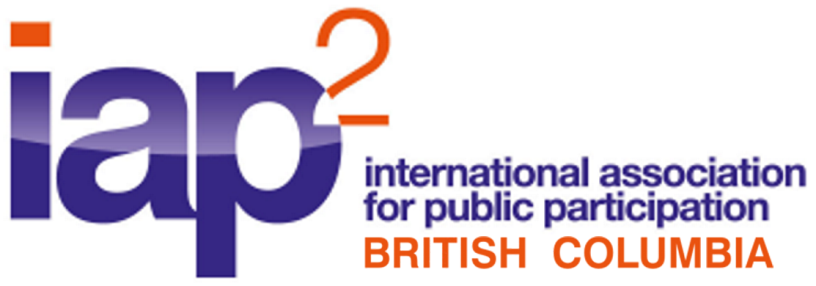 SummaryInvestment Account: $3,552.50RBC Money Market FundSavings Account (Chapter Operating Fund): $14,510.40Details: Chapter Operating FundOpening Account Balance: October 1, 2017: 	$17,961.57Closing Account Balance: October 31, 2018: 	$14,510.40Income (Canadian Funds): Chapter events					$1,165Training						$1,500Interest						$6.16IAP2 Canada Grants					$2,750 Total income						$5,421.16Expenses (Canadian Funds):Administrative						$872.48Printing						$35.82Executive board expenses				$685.12AGM/chapter events					$2,705.91IAP2 National Conference				$2,468.55Awards/sponsorship					$500Bank fees						$30Total expenses					$7,297.88